ORGANIGRAMA FUNCIONAL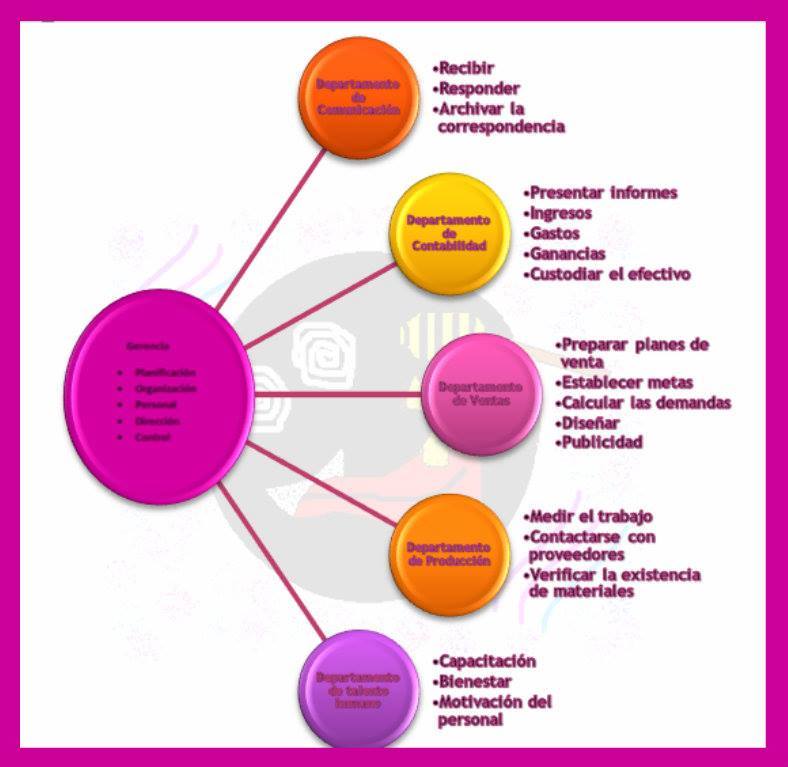 ORGANIGRAMA ESTRUCTURAL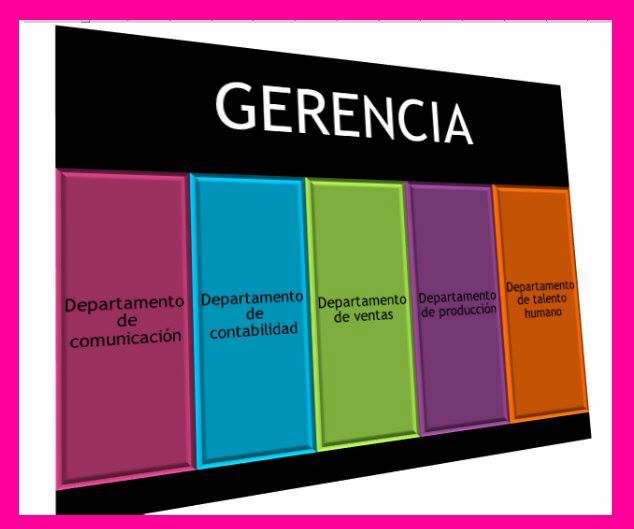 ORGANIGRAMA DE PUESTOS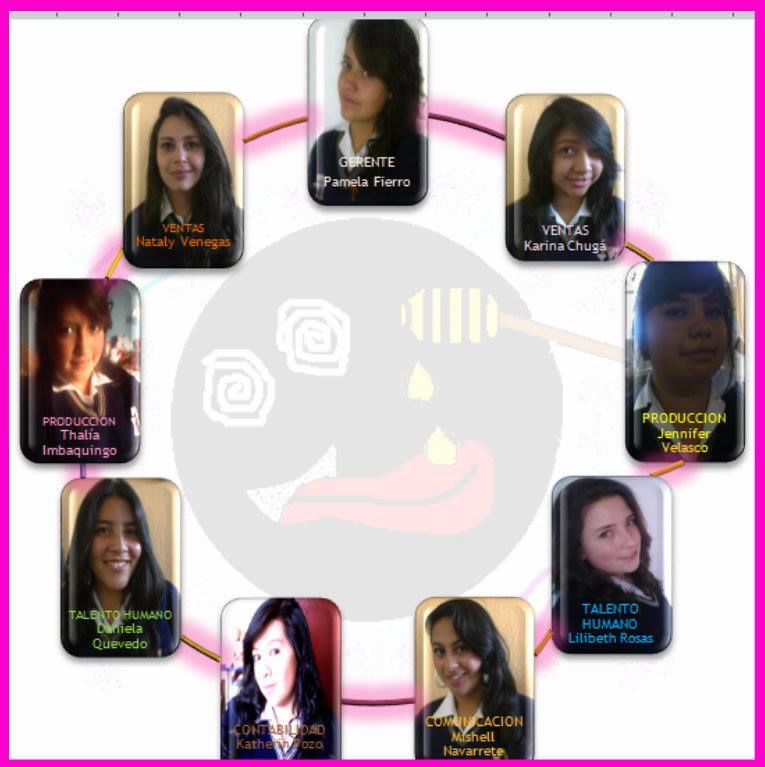 